  KVÆFJORD KOMMUNE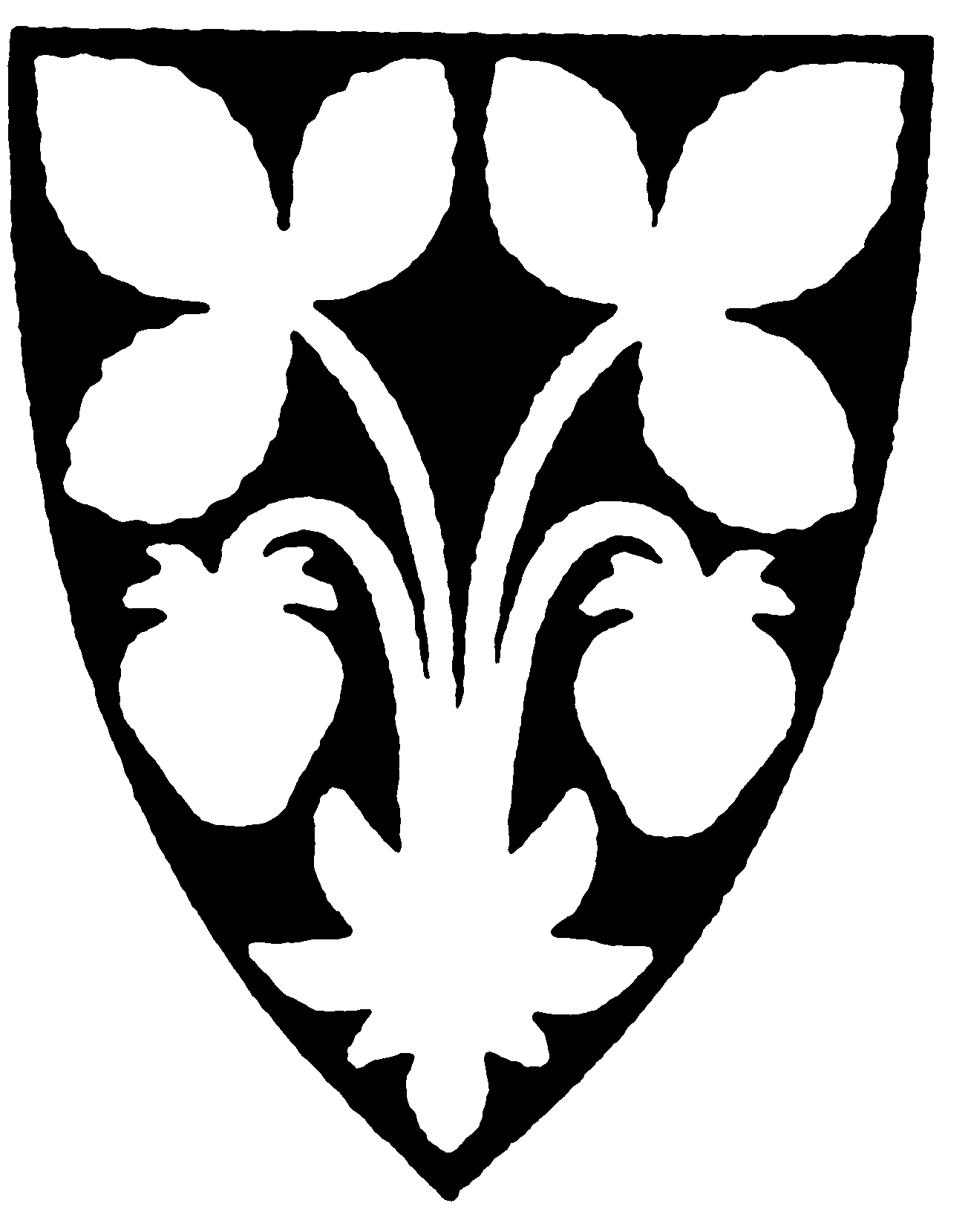     Kvæfjord kulturskolePåmelding sommerskole 2021 Alle grunnskoleelever i Kvæfjord kommune kan søke.Antall timer pr. dag: 4 (10.00-14.00)Sett kryss for ønsket kurs (du kan delta på flere kurs i ulike uker dersom det er ledig plass, ønsker merkes i prioritert rekkefølge, 1. valg 2. valg osv.)Førstemann til mølla 😊 GRATIS!Navn: ________________________________ Alder: ___________Dato: _____________Skjemaet leveres til epostadresse under eller på din skole v/rektor eller inspektørVed spørsmål: Ta kontakt med rektor kulturskolen: Maja-Lisa Sandlien HalsethTlf: 90084990/97596274Epost: kulturskole@kvafjord.kommune.noTilbudStedAlder Maks antall deltakereUke/datoAvslutningSett kryssEvnt. i prioritert rekkefølgeKeramikkverkstedLærer: Lena BergstadGjøreredet10-16 år102521.06-25.06Utstilling(høst grunnet brenning av skulpturer)Dans	NB: ons-freLærer: Eirik A. D. SellevollBorkenes skoleAktivitetsrom12-16 år122523.06-25.06ForestillingVisuell kunst, malerverkstedLærer: Lena BergstadGjøreredet8-16 år10 2628.06-02.07UtstillingKorLærer: Sunniva EliassenGjøreredet12-16 år122628.06-02.07KonsertFotoLærer: Arne BakkBorkenes skoleKlasserom13-16 år102812.07-16.07UtstillingDrama/teater/MusikalLærer: Rebekka S. HalsethBorkenes skoleAktivitetsrom6-9 år102812.07-16.07Forestilling